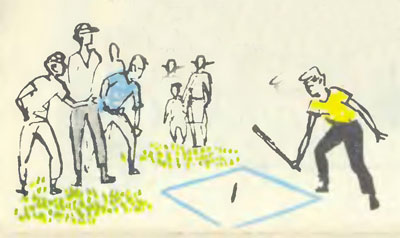 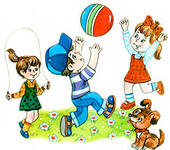 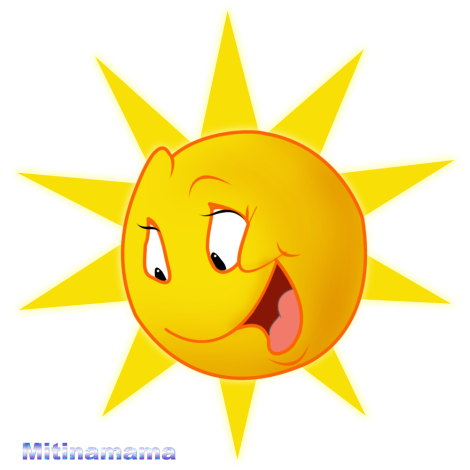 Городской проект молодежного самоуправленияДворовые игры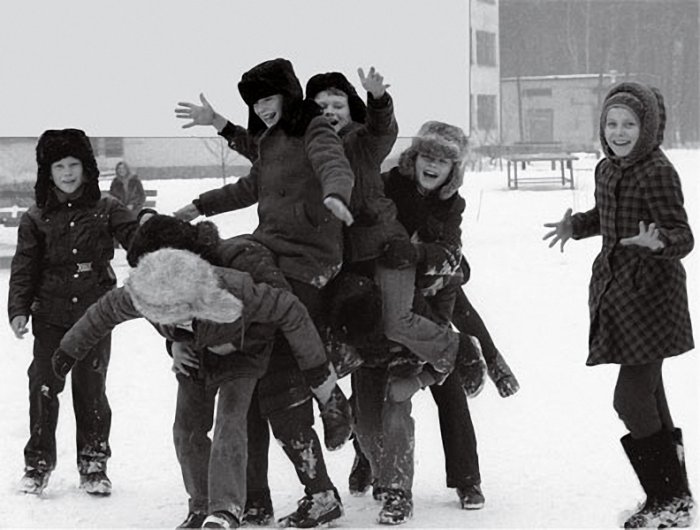 г. Каменск-Уральский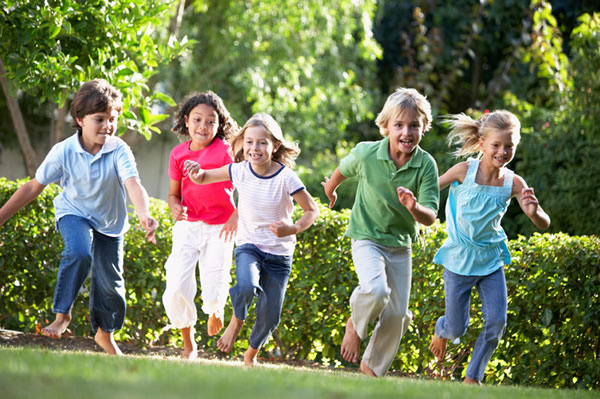 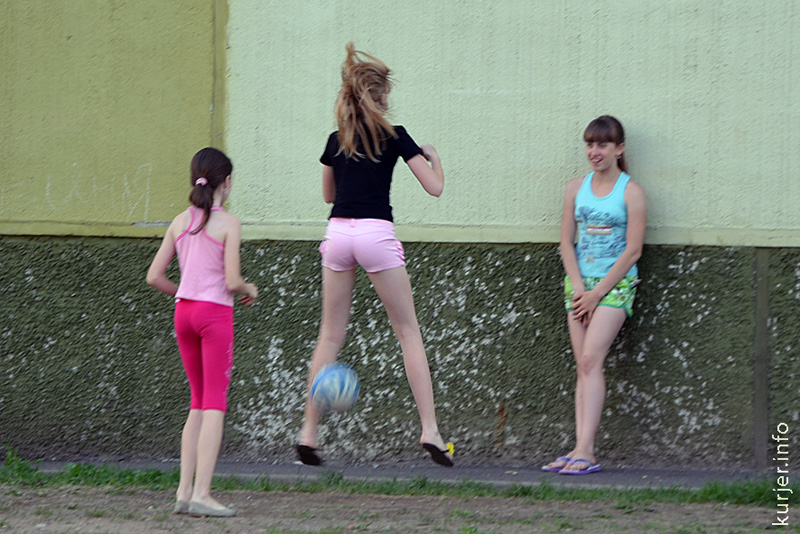 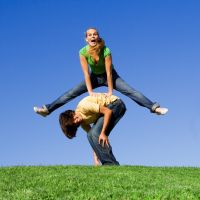 